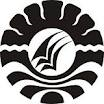 USING OUTDOOR LEARNING STRATEGY TO IMPROVE THE ENGLISH VOCABULARY OF SEVENTH GRADE STUDENTS’ AT SMPN 27 MAKASSAR IN ACADEMIC YEAR 2016-2017A THESISSRI RATNASARI. S1552044012ENGLISH DEPARMENTFACULTY OF LANGUANGE AND LITERATURESTATE UNIVERSITY OF MAKASSAR2017ABSTRACTSri Ratnasari. S. 2017. Using Outdoor Learing to Improve Students’ English Vocabulary at the Seventh Grade of SMPN 27 Makassar in Academic year 2016- 2017. Thesis. State University of Makassar. (Supervised by Chairil Anwar Korompot and Ahmad Thalib).This research aimed to find out whether or not using outdoor learning strategy to improve students’ English vocabulary at seventh grade SMPN 27 Makassar. This research employed a quasi- experimental design with one group experimental and one group control involving two classes. The researcher selected the sample from the population by using cluster random sampling technique. The number of the sample was 30 students for each class. The result of data analysis showed that the mean score of experimental class pre-test was 54.60 and the mean score of post-test was 77.20. While, the mean score of control class in pre-test was 52.80 and the score in post-test were 62.33. The t-test value is 0.000 and t-table is 2,021. The t-test value is smaller than t-table value for level significant 0.05 and degree of freedom 58. The mean score of post-test was greater than the mean score of pre-test.Based on the result of analysis, the researcher concluded that using outdoor learning strategy significantly improved the students’ English vocabulary at seventh grade at SMPN 27 Makassar. Keywords: Outdoor learning and English vocabulary.[1] [2] [3] [4][5] [6][1]	A. Bahri and A. D. Corebima, “The contribution of learning motivation and metacognitive skill on cognitive learning outcome of students within different learning strategies,” J. Balt. Sci. Educ., vol. 14, no. 4, pp. 487–500, 2015.[2]	N. S. Rustam, A. Hamra, and S. Weda, “The Language Learning Strategies Used By Students Of Merchant Marine Studies Polytehnics Makassar,” ELT WORLDWIDE" J. English Lang. Teaching", vol. 2, no. 2, pp. 1–126, 2015.[3]	A. M. Taiyeb and N. Mukhlisa, “Hubungan Gaya Belajar dan Motivasi Belajar dengan Hasil Belajar Biologi Siswa Kelas XI IPA SMA Negeri 1 Tanete Rilau,” bionature, vol. 16, no. 1, 2015.[4]	M. Y. Mappeasse, “Pengaruh cara dan motivasi belajar terhadap hasil belajar programmable logic controller (PLC) siswa kelas III jurusan listrik SMK Negeri 5 Makassar,” J. Medtek, vol. 1, no. 2, pp. 1–6, 2009.[5]	M. Rais, “Pengaruh penggunaan multimedia presentasi berbasis prezi dan gaya belajar terhadap kemampuan mengingat konsep,” J. MEKOM (Media Komun. Pendidik. Kejuruan), vol. 2, no. 1, 2015.[6]	M. Rais and W. Ardhana, “Project-based learning vs pembelajaran dengan metode ekspositori dalam menghasilkan kemampuan belajar teori perancangan mesin,” J. Pendidik. dan Pembelajaran, vol. 20, no. 1, pp. 33–44, 2014.